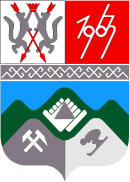 КЕМЕРОВСКАЯ ОБЛАСТЬТАШТАГОЛЬСКИЙ МУНИЦИПАЛЬНЫЙ РАЙОНАДМИНИСТРАЦИЯ  ТАШТАГОЛЬСКОГО МУНИЦИПАЛЬНОГО РАЙОНАПОСТАНОВЛЕНИЕот  «29 » августа 2017г.  №  617-пО внесении изменений в муниципальную программу«Развитие образования»  на 2017-2019годыВ связи с увеличением объема финансирования муниципальной программы «Развитие образования» на 2017-2019 годы администрация Таштагольского муниципального района постановляетВнести в муниципальную программу «Развитие образования» на 2017-2019 годы, утвержденную постановлением администрации Таштагольского муниципального района  от «30» сентября  2016г. № 701-п  следующие изменения:1.1. В Паспорте программы раздел «Объемы и источники финансирования Программы»  изложить в следующей редакции:«                                                                                                                                         »1.2. Раздел 3 Программы «Финансовое обеспечение Программы» изложить в  следующей редакции:« 3. Финансовое обеспечение ПрограммыОбщий объем финансирования Программы на 2017 – 2019 годы составляет  14000,0 тыс.рублей из средств местного бюджета, в т.ч. по годам:2016год- 12000,0 тыс.руб.2017год-  1000,0 тыс.руб.2018год-  1000,0 тыс.руб.Объем финансирования подлежит ежегодному уточнению, исходя из возможностей бюджета на соответствующий финансовый год. » Раздел 7 Программы «Мероприятия» изложить в следующей редакции:«    7.  Мероприятия»Пресс-секретарю Главы Таштагольского муниципального района  (Кустовой М.Л.) опубликовать настоящее постановление в газете «Красная Шория» и разместить на сайте администрации в информационно-телекоммуникационной сети «Интернет».Контроль за исполнением настоящего постановления возложить на заместителя Главы Таштагольского муниципального района Л.Н. Рябченко.4. Настоящее постановление вступает в силу с момента его официального опубликования.                             Глава Таштагольского  муниципального района                                            В.Н.  Макута Объемы и источники финансирования ПрограммыВсего на 2017–2019 годы – 14000,0 тыс.рублей средства     местного бюджета том числе по годам:2017 год –12000,0 тыс. рублей2018год – 1000,0 тыс. рублей2019год – 1000,0 тыс. рублей.№п/пМероприятияОбъем финансирования, тыс.руб.Объем финансирования, тыс.руб.Объем финансирования, тыс.руб.Объем финансирования, тыс.руб.№п/пМероприятиявсего2017201820197.1Создание единой муниципальной образовательной информационной среды и компьютеризация учреждений образования 5050 - -7.2Единый государственный экзамен545,7495,7507.3Общегородские мероприятия (прочие расходы)1458,411268,41231677.4Питание  на малообеспеченных  детей1510,381350,3877837.5Муниципальный грант20010107.6Отличники учебы и активисты379,2179,21001007.7Оснащение школ современным лабораторным оборудованием 4545 - -7.8Родительская плата в казенных общеобразовательных учреждениях5000,05000,0 - -7.9Меры социальной поддержки для молодых специалистов200,001001007.10Меры социальной поддержки гражданам, усыновившим (удочерившим) детей-сирот и детей, оставшихся без попечения родителей240,060,090907.11Организация льготного питания детей-сирот и детей, оставшихся без попечения родителей, находящихся под опекой (попечительством), в приемной семье, обучающихся общеобразовательных учреждений1995,11995,116004007.12Выплаты денежных средств на содержание детей-сирот и детей, оставшихся без попечения родителей, в возрасте от 0 до 10 лет, находящихся под опекой и в приемных семьях до 6000 рублей в месяц803,2803,2-7.13Выплата единовременного пособия в размере 10 000 рублей при устройстве ребенка под опеку и в приемную семью 540,0540,0--7.14Назначение и осуществление ежемесячной денежной выплаты стимулирующего характера педагогам дополнительного образования, реализующих образовательные программы по изучению шорского языка в  МБОУ  ДОД   «Детско-юношеский центр «Часкы» 63,063,0--7.15На повышение  зарплаты специалистам  отдела опеки и попечительства 280,0280,0--7.16Назначение и осуществление ежемесячной денежной выплаты стимулирующего характера водителям автобусов 800,0800,0--7.17Назначение и осуществление ежемесячной  денежной выплаты стимулирующего  характера поварам, шеф-поварам и кухонным рабочим МБУ «Центр по организации питания образовательных учреждений»70,070,0--ИТОГО14000,012000,010001000